INSCHRIJVINGSFORMULIER IJSTRAININGEN HVHW SEIZOEN 2023-2024VOOR NIEUWE LEDEN, JUNIOREN, SENIOREN EN MASTERS (geb voor 1-7-2010), SVP ENKELZIJDIG AFDRUKKEN!(Lees eerst de toelichting op dit formulier, daarna invullen met blokletters)Persoonlijke gegevens7.  ONDERTEKENING Ondergetekende, degene die de incassomachtiging heeft afgegeven, verklaart kennis te hebben genomen van de prijstabellen en verklaart alle met deze aanmelding gemoeide kosten te zullen betalen aan HVHW, door middel van incasso of anderszins, Formulier inleveren voor zaterdag 12 augustus 2023 bij Ledenadministratie HVHW, Petra Peters, Rozentuin 88, 2272 XE  Voorburg. Machtigingsformulier bijvoegen. Stuur een digitale pasfoto (max 2 Mb) naar pasfoto@hvhw.nl Stuur tegelijkertijd een email naar ledenadministratie@hvhw.nl , dan krijg je een ontvangstbevestiging zodra je formulier is ontvangen.GA NU VERDER MET INVULLEN VAN INCASSOMACHTIGINGSFORMULIERINCASSOMACHTIGINGSFORMULIERGegevens van het HVHW- LID:Voor lidmaatschap van HVHW en deelname aan trainingen die door HVHW worden georganiseerd van bovenstaand HVHW-lid, verleent de rekeninghouder van rekeningnummerten name van:een doorlopende incasso machtiging aan: naam incassant:	Hardrijvereniging Den Haag-Westlandrekeningnummer incassant	NL53INGB0001856228	om jaarlijks de kosten, die zijn verbonden aan het lidmaatschap van HVHW en de deelname aan de trainingen,te incasseren, welke incasso is gekenmerkt met:-het bovenstaande rekeningnummer van de incassant-HVHW schaatsen seizoen 20xx-20yy-HVHW lidmaatschapsnummer van het lid (= jj + volgnummer) + voornaam van het lidONDERTEKENING:Datum	. . . . . . . . . . . . . . . . . . . . . . . . . . . . . .Handtekening	. . . . . . . . . . . . . . . . . . . . . . . . . . . . . . . . . . . . . . . . . . . . . . . . . . . . . . . . . . .Dit formulier volledig ingevuld tegelijk met inschrijvingsformulier verzenden naar:Petra Peters, ledenadministratie  HVHWRozentuin 882272 XE  VoorburgRoepnaam, naamRoepnaam, naamGeslacht :  M / V / X**Voor wedstrijd-deelname kent de KNSB alleen M en V, (nog) geen XGeslacht :  M / V / X**Voor wedstrijd-deelname kent de KNSB alleen M en V, (nog) geen XAlle voorlettersAlle voorlettersAdresAdresPostcode, PlaatsPostcode, Plaatstelnr vasttelnr vastMobiel nr06-06-Mobiel nr 2Mobiel nr 206-geb datumgeb datum  -emailadres				@				@				@				@				@Schaatsverleden?Schaatsverleden?Eerder in KNSB verband geschaatst? Waar en wanneer? Wedstrijdresultaten?Schaatsschool ? Hoeveel seizoenen? Welk niveau gehaald?Anderszins? Eerder in KNSB verband geschaatst? Waar en wanneer? Wedstrijdresultaten?Schaatsschool ? Hoeveel seizoenen? Welk niveau gehaald?Anderszins? Eerder in KNSB verband geschaatst? Waar en wanneer? Wedstrijdresultaten?Schaatsschool ? Hoeveel seizoenen? Welk niveau gehaald?Anderszins? Eerder in KNSB verband geschaatst? Waar en wanneer? Wedstrijdresultaten?Schaatsschool ? Hoeveel seizoenen? Welk niveau gehaald?Anderszins? Eerder in KNSB verband geschaatst? Waar en wanneer? Wedstrijdresultaten?Schaatsschool ? Hoeveel seizoenen? Welk niveau gehaald?Anderszins? Eerder in KNSB verband geschaatst? Waar en wanneer? Wedstrijdresultaten?Schaatsschool ? Hoeveel seizoenen? Welk niveau gehaald?Anderszins? Eerder in KNSB verband geschaatst? Waar en wanneer? Wedstrijdresultaten?Schaatsschool ? Hoeveel seizoenen? Welk niveau gehaald?Anderszins? 2. SCHRIJFT IN VOOR IJSTRAININGEN SHORTTRACK:		 NEE 	 JA  aantal keer per week 1 / 2 / 3  *    gewenste trainingsuren : MASTU 1 /  MASTU 2  (sel)  /  MASTD  /  WOSTU   / WOSTZ 1  /  WOSTZ 2 (sel) /  VRSTZ    / VRSTD *SCHRIJFT IN VOOR IJSTRAININGEN SHORTTRACK:		 NEE 	 JA  aantal keer per week 1 / 2 / 3  *    gewenste trainingsuren : MASTU 1 /  MASTU 2  (sel)  /  MASTD  /  WOSTU   / WOSTZ 1  /  WOSTZ 2 (sel) /  VRSTZ    / VRSTD *SCHRIJFT IN VOOR IJSTRAININGEN SHORTTRACK:		 NEE 	 JA  aantal keer per week 1 / 2 / 3  *    gewenste trainingsuren : MASTU 1 /  MASTU 2  (sel)  /  MASTD  /  WOSTU   / WOSTZ 1  /  WOSTZ 2 (sel) /  VRSTZ    / VRSTD *SCHRIJFT IN VOOR IJSTRAININGEN SHORTTRACK:		 NEE 	 JA  aantal keer per week 1 / 2 / 3  *    gewenste trainingsuren : MASTU 1 /  MASTU 2  (sel)  /  MASTD  /  WOSTU   / WOSTZ 1  /  WOSTZ 2 (sel) /  VRSTZ    / VRSTD *SCHRIJFT IN VOOR IJSTRAININGEN SHORTTRACK:		 NEE 	 JA  aantal keer per week 1 / 2 / 3  *    gewenste trainingsuren : MASTU 1 /  MASTU 2  (sel)  /  MASTD  /  WOSTU   / WOSTZ 1  /  WOSTZ 2 (sel) /  VRSTZ    / VRSTD *SCHRIJFT IN VOOR IJSTRAININGEN SHORTTRACK:		 NEE 	 JA  aantal keer per week 1 / 2 / 3  *    gewenste trainingsuren : MASTU 1 /  MASTU 2  (sel)  /  MASTD  /  WOSTU   / WOSTZ 1  /  WOSTZ 2 (sel) /  VRSTZ    / VRSTD *SCHRIJFT IN VOOR IJSTRAININGEN SHORTTRACK:		 NEE 	 JA  aantal keer per week 1 / 2 / 3  *    gewenste trainingsuren : MASTU 1 /  MASTU 2  (sel)  /  MASTD  /  WOSTU   / WOSTZ 1  /  WOSTZ 2 (sel) /  VRSTZ    / VRSTD *SCHRIJFT IN VOOR IJSTRAININGEN SHORTTRACK:		 NEE 	 JA  aantal keer per week 1 / 2 / 3  *    gewenste trainingsuren : MASTU 1 /  MASTU 2  (sel)  /  MASTD  /  WOSTU   / WOSTZ 1  /  WOSTZ 2 (sel) /  VRSTZ    / VRSTD *3. SCHRIJFT IN VOOR IJSTRAININGEN 400M BAAN:       			 NEE 	 JA  aantal keer per week 1 / 2 / 3 / 4 *    gewenste trainingsuren:  MA1 / MA2    / DI1 / DI2   / WO1  / WO 2 (sel) /  WO3  /  DO1 (sel+yf)  / DO2   /  VR1  /  ZA1 *SCHRIJFT IN VOOR IJSTRAININGEN 400M BAAN:       			 NEE 	 JA  aantal keer per week 1 / 2 / 3 / 4 *    gewenste trainingsuren:  MA1 / MA2    / DI1 / DI2   / WO1  / WO 2 (sel) /  WO3  /  DO1 (sel+yf)  / DO2   /  VR1  /  ZA1 *SCHRIJFT IN VOOR IJSTRAININGEN 400M BAAN:       			 NEE 	 JA  aantal keer per week 1 / 2 / 3 / 4 *    gewenste trainingsuren:  MA1 / MA2    / DI1 / DI2   / WO1  / WO 2 (sel) /  WO3  /  DO1 (sel+yf)  / DO2   /  VR1  /  ZA1 *SCHRIJFT IN VOOR IJSTRAININGEN 400M BAAN:       			 NEE 	 JA  aantal keer per week 1 / 2 / 3 / 4 *    gewenste trainingsuren:  MA1 / MA2    / DI1 / DI2   / WO1  / WO 2 (sel) /  WO3  /  DO1 (sel+yf)  / DO2   /  VR1  /  ZA1 *SCHRIJFT IN VOOR IJSTRAININGEN 400M BAAN:       			 NEE 	 JA  aantal keer per week 1 / 2 / 3 / 4 *    gewenste trainingsuren:  MA1 / MA2    / DI1 / DI2   / WO1  / WO 2 (sel) /  WO3  /  DO1 (sel+yf)  / DO2   /  VR1  /  ZA1 *SCHRIJFT IN VOOR IJSTRAININGEN 400M BAAN:       			 NEE 	 JA  aantal keer per week 1 / 2 / 3 / 4 *    gewenste trainingsuren:  MA1 / MA2    / DI1 / DI2   / WO1  / WO 2 (sel) /  WO3  /  DO1 (sel+yf)  / DO2   /  VR1  /  ZA1 *SCHRIJFT IN VOOR IJSTRAININGEN 400M BAAN:       			 NEE 	 JA  aantal keer per week 1 / 2 / 3 / 4 *    gewenste trainingsuren:  MA1 / MA2    / DI1 / DI2   / WO1  / WO 2 (sel) /  WO3  /  DO1 (sel+yf)  / DO2   /  VR1  /  ZA1 *SCHRIJFT IN VOOR IJSTRAININGEN 400M BAAN:       			 NEE 	 JA  aantal keer per week 1 / 2 / 3 / 4 *    gewenste trainingsuren:  MA1 / MA2    / DI1 / DI2   / WO1  / WO 2 (sel) /  WO3  /  DO1 (sel+yf)  / DO2   /  VR1  /  ZA1 *4. WEDSTRIJD-DEELNAME: shorttrackwedstrijden ? 	 JA   NEEKNSB Langebaanwedstrijden op de Uithof, met betaling van vastrecht langebaan?	 JA   NEEZO JA:  interclubwedstrijden langebaan op andere ijsbanen?	 JA   NEEKNSB Uithof mass-start / marathoncompetitie met betaling inschrijfgeld ?	 JA   NEEOPGELET: zelf licentie regelen via website van de KNSB nadat u uw KNSB registratie nummer hebt ontvangenWEDSTRIJD-DEELNAME: shorttrackwedstrijden ? 	 JA   NEEKNSB Langebaanwedstrijden op de Uithof, met betaling van vastrecht langebaan?	 JA   NEEZO JA:  interclubwedstrijden langebaan op andere ijsbanen?	 JA   NEEKNSB Uithof mass-start / marathoncompetitie met betaling inschrijfgeld ?	 JA   NEEOPGELET: zelf licentie regelen via website van de KNSB nadat u uw KNSB registratie nummer hebt ontvangenWEDSTRIJD-DEELNAME: shorttrackwedstrijden ? 	 JA   NEEKNSB Langebaanwedstrijden op de Uithof, met betaling van vastrecht langebaan?	 JA   NEEZO JA:  interclubwedstrijden langebaan op andere ijsbanen?	 JA   NEEKNSB Uithof mass-start / marathoncompetitie met betaling inschrijfgeld ?	 JA   NEEOPGELET: zelf licentie regelen via website van de KNSB nadat u uw KNSB registratie nummer hebt ontvangenWEDSTRIJD-DEELNAME: shorttrackwedstrijden ? 	 JA   NEEKNSB Langebaanwedstrijden op de Uithof, met betaling van vastrecht langebaan?	 JA   NEEZO JA:  interclubwedstrijden langebaan op andere ijsbanen?	 JA   NEEKNSB Uithof mass-start / marathoncompetitie met betaling inschrijfgeld ?	 JA   NEEOPGELET: zelf licentie regelen via website van de KNSB nadat u uw KNSB registratie nummer hebt ontvangenWEDSTRIJD-DEELNAME: shorttrackwedstrijden ? 	 JA   NEEKNSB Langebaanwedstrijden op de Uithof, met betaling van vastrecht langebaan?	 JA   NEEZO JA:  interclubwedstrijden langebaan op andere ijsbanen?	 JA   NEEKNSB Uithof mass-start / marathoncompetitie met betaling inschrijfgeld ?	 JA   NEEOPGELET: zelf licentie regelen via website van de KNSB nadat u uw KNSB registratie nummer hebt ontvangenWEDSTRIJD-DEELNAME: shorttrackwedstrijden ? 	 JA   NEEKNSB Langebaanwedstrijden op de Uithof, met betaling van vastrecht langebaan?	 JA   NEEZO JA:  interclubwedstrijden langebaan op andere ijsbanen?	 JA   NEEKNSB Uithof mass-start / marathoncompetitie met betaling inschrijfgeld ?	 JA   NEEOPGELET: zelf licentie regelen via website van de KNSB nadat u uw KNSB registratie nummer hebt ontvangenWEDSTRIJD-DEELNAME: shorttrackwedstrijden ? 	 JA   NEEKNSB Langebaanwedstrijden op de Uithof, met betaling van vastrecht langebaan?	 JA   NEEZO JA:  interclubwedstrijden langebaan op andere ijsbanen?	 JA   NEEKNSB Uithof mass-start / marathoncompetitie met betaling inschrijfgeld ?	 JA   NEEOPGELET: zelf licentie regelen via website van de KNSB nadat u uw KNSB registratie nummer hebt ontvangenWEDSTRIJD-DEELNAME: shorttrackwedstrijden ? 	 JA   NEEKNSB Langebaanwedstrijden op de Uithof, met betaling van vastrecht langebaan?	 JA   NEEZO JA:  interclubwedstrijden langebaan op andere ijsbanen?	 JA   NEEKNSB Uithof mass-start / marathoncompetitie met betaling inschrijfgeld ?	 JA   NEEOPGELET: zelf licentie regelen via website van de KNSB nadat u uw KNSB registratie nummer hebt ontvangen5. PASSEERKAART  voor ouders/begeleiders die de ijstrainingen op de 400m baan als toeschouwer willen bijwonenPASSEERKAART  voor ouders/begeleiders die de ijstrainingen op de 400m baan als toeschouwer willen bijwonenPASSEERKAART  voor ouders/begeleiders die de ijstrainingen op de 400m baan als toeschouwer willen bijwonenPASSEERKAART  voor ouders/begeleiders die de ijstrainingen op de 400m baan als toeschouwer willen bijwonen JA , AANTAL …….   	 NEE JA , AANTAL …….   	 NEE JA , AANTAL …….   	 NEE JA , AANTAL …….   	 NEE6.Heeft kennis genomen van de privacy-verklaring van HVHW zoals die op de HVHW-website is gepubliceerd (zie http://hvhw.nl/clubmenu/privacybeleid.html) en gaat ermee akkoord: 		 JA   NEEHeeft kennis genomen van de privacy-verklaring van HVHW zoals die op de HVHW-website is gepubliceerd (zie http://hvhw.nl/clubmenu/privacybeleid.html) en gaat ermee akkoord: 		 JA   NEEHeeft kennis genomen van de privacy-verklaring van HVHW zoals die op de HVHW-website is gepubliceerd (zie http://hvhw.nl/clubmenu/privacybeleid.html) en gaat ermee akkoord: 		 JA   NEEHeeft kennis genomen van de privacy-verklaring van HVHW zoals die op de HVHW-website is gepubliceerd (zie http://hvhw.nl/clubmenu/privacybeleid.html) en gaat ermee akkoord: 		 JA   NEEHeeft kennis genomen van de privacy-verklaring van HVHW zoals die op de HVHW-website is gepubliceerd (zie http://hvhw.nl/clubmenu/privacybeleid.html) en gaat ermee akkoord: 		 JA   NEEHeeft kennis genomen van de privacy-verklaring van HVHW zoals die op de HVHW-website is gepubliceerd (zie http://hvhw.nl/clubmenu/privacybeleid.html) en gaat ermee akkoord: 		 JA   NEEHeeft kennis genomen van de privacy-verklaring van HVHW zoals die op de HVHW-website is gepubliceerd (zie http://hvhw.nl/clubmenu/privacybeleid.html) en gaat ermee akkoord: 		 JA   NEEHeeft kennis genomen van de privacy-verklaring van HVHW zoals die op de HVHW-website is gepubliceerd (zie http://hvhw.nl/clubmenu/privacybeleid.html) en gaat ermee akkoord: 		 JA   NEEplaatsdatumhandtekening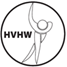 HARDRIJVERENIGING DEN HAAG - WESTLANDLidmnr (niet invullen)Naam Adrespostcode, plaatsNaamAdrespostcode, plaats